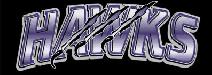 Awards Pot-Luck Banquet Sign-upNameItem# attendingMeats (main dishes)Meats (main dishes)Kobemeatballs3YoungSpaghetti 3HarmonHot wings3PeeteChickenPotato dishes/salads/sidesPotato dishes/salads/sidesThurmondTaco salad4FordTaco salad and chips3MorrowChips and dip2ColemanMashed potatoes2BarnettBaked beans7Pasta/breadPasta/breadMcKinleyPasta Salad2PeeteMacaroni and cheese3Vegetables/fruitsVegetables/fruitsColemanFruit trayPeeteCornDessertsDessertsFordCake, drinks